Élection du 17 décembre 2017Le bureau directeurPrésident : 		Bernard BOURGEOIS 				tél 06 36 00 78 79				adresse mail : bhbourgeois@gmail.comVice-Président : 	Manuel COUTINHO Vice-Président : 	Louis GERGIS Secrétaire : 		Alain STINLET Trésorière : 		Colette DUFRENOY 				tél 01 30 39 22 01				adresse mail : cdd95450@gmail.comCorrespondance :Bernard BOURGEOIS7 rue du Bas des Glaises, 91320 WISSOUSadresse mail : bhbourgeois@gmail.comSite internet : FCF-IDF21.orgLe Conseil d'AdministrationIl comprend :1- Le bureau Directeur (voir page 1)2- Les Présidents de Sections	Communication : Antonio DE OLIVEIRA 	Contrôle : Jean-Marie PONCHEL	Instruction : Emmanuel FOGAL 	Protection et Contentieux : Alain ARRAUT	Recherche scientifique : Bruno HANAT	Sportive : Didier LEFEVRE3- Les Présidents de Groupements	Amicale du Nord-Est : Alain STINLET	Club du Sud : José GOMES	Entente Est-Sud-Est : Manuel COUTINHO	Est : Didier LEFEVRE	Ouest : Colette DUFRENOY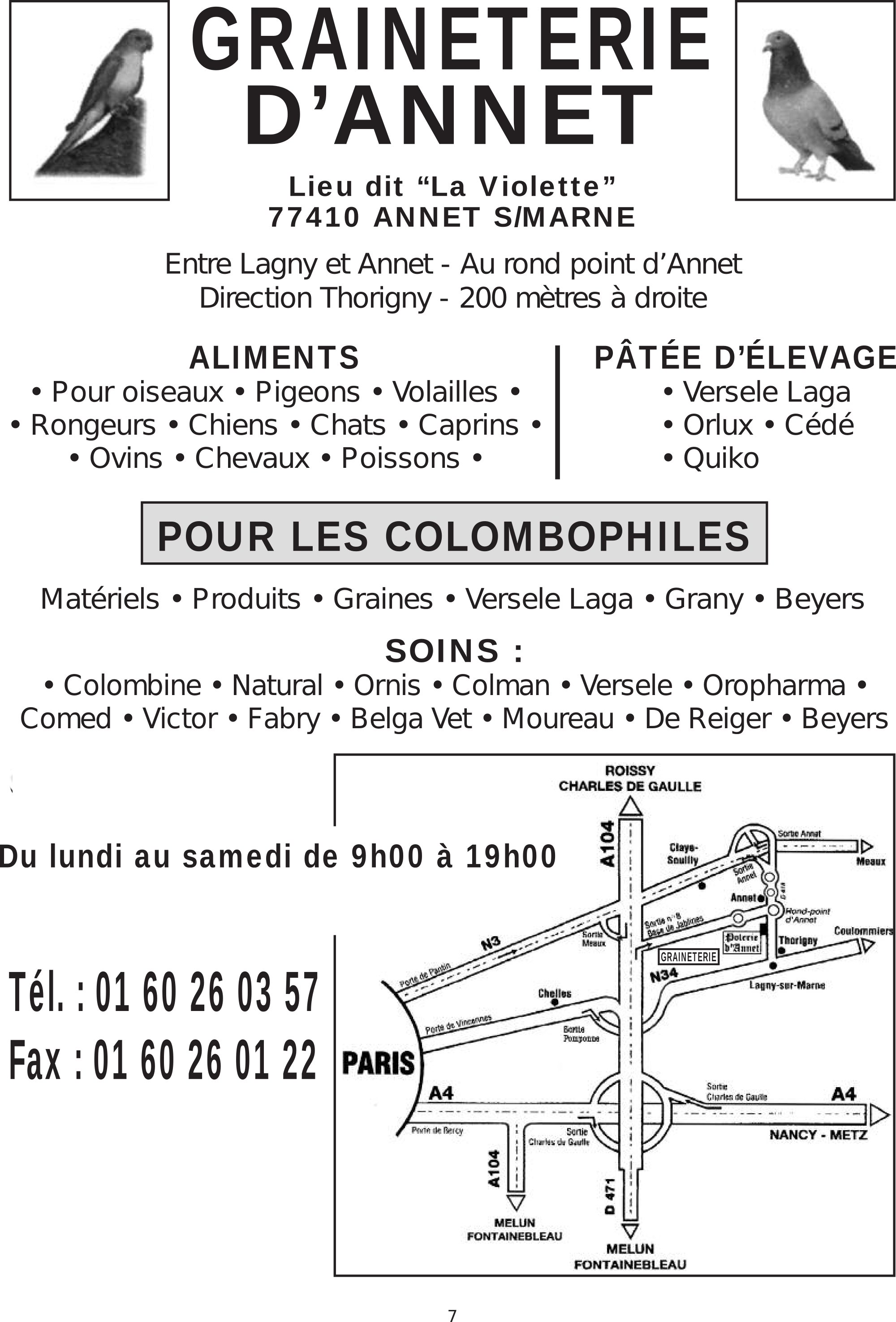 Section communicationPrésident : Antonio DE OLIVEIRAAmicale du NORD-EST : Alain STINLETClub du SUD : pas de candidatEntente EST-SUD-EST : Laurent RICHARDSecteur EST : Antonio DE OLIVEIRASecteur OUEST : Colette DUFRENOYSection contrôlePrésident : Jean-Marie PONCHELAmicale du NORD-EST : Jean-Marie PONCHELClub du SUD : Marc CARRIBAULTEntente EST-SUD-EST : Thierry DIGUETSecteur EST : Jean-Claude FERREIRASecteur OUEST : Franck QUEZESection instructionPrésident : Emmanuel FOGALAmicale du NORD-EST : Emmanuel FOGALClub du SUD : Carlos SEMIAOEntente EST-SUD-EST : Samuel CASSEZSecteur EST : Virgilio SANTOSSecteur OUEST : Pascal EGGERSection protection et contentieuxPrésident : Alain ARRAUTSection sportivePrésident : Didier LEFEVREAmicale du NORD-EST : Alain ARRAUT ; René FONTANELClub du SUD : José GOMES ; Gilbert MICHEL ; Louis GERGIS ; suppléants : Raymond ; SCHWARTZ ; James THEPOTEntente EST-SUD-EST : Manuel COUTINHO ; Olivier REGLINSecteur EST : Virgilio SANTOS ; Mohamed BAHRI ; Antonio DE ALMEIDA ; suppléant : Antonio DE OLIVEIRASecteur OUEST : Edouard CUTILLAS ; Jean-Marc MAURY ; suppléant : Marc SIMONSection arbitrage des concours fédérauxPrésident : Didier LEFEVREAmicale du NORD-EST : Alain ARRAUTClub du SUD : José GOMES Entente EST-SUD-EST : Manuel COUTINHOSecteur EST : Virgilio SANTOSSecteur OUEST :  Édouard CUTILLASCommission de disciplinePrésident : Marc SIMONAmicale du NORD-EST : René FONTANELClub du SUD : Michel GILBERTEntente EST-SUD-EST : Michel VAINSecteur EST : Ange RAULOTSecteur OUEST : Marc SIMONLes suppléants de chaque secteur sont les présidents des secteurs.Chambre d'appelPrésident : James THEPOTAmicale du NORD-EST : Amilcar ALVES JORGEClub du SUD : pas de candidatEntente EST-SUD-EST : Maryse VIGNEZSecteur EST : Bruno HANATSecteur OUEST : Édouard CUTILLASLes suppléants de chaque secteur sont les 1er vice-présidents des secteurs.Amicale Nord-EstPrésident : Alain STINLETVice-Président : Yvon LEBORREVice-Président : Alain ARRAUTSecrétaire : Emmanuel FOGALTrésorier : Guy PRIEURCommunication : Alain STINLET ; Alain ARRAUTContrôle : Jean-Marie PONCHELInstruction : Emmanuel FOGALProtection, Contentieux : Alain ARRAUTRecherche Scientifique : pas de candidatSportive : Alain ARRAUT, René FONTANELDiscipline : René FONTANELAppel : Amilcar ALVES JORGEClub du SudPrésident : José GOMESVice-Président : Joaquim CARVALHAISSecrétaire : Jacques BAILLYTrésorier : Adelio MACHADOCommunication : pas de candidatContrôle : Marc CARRIBAULTInstruction : Carlos SEMIAORecherche Scientifique : Bernard BOURGEOISSportive : José GOMES ; Gilbert MICHEL ; Louis GERGIS ; suppléant : James THEPOT ; Raymond SCHWARTZDiscipline : Gilbert MICHELAppel : Pas de candidatEntente Est-Sud-EstPrésident : Manuel COUTINHOVice-Président : Silvino DUARTEVice-Président : René COUTARDSecrétaire : Maria COUTINHOTrésorier : José BATISTACommunication : Laurent RICHARDContrôle : Thierry DIGUETInstruction : Samuel CASSEZRecherche Scientifique : Manuel BERCIANOSportive : Manuel COUTINHO ; Olivier REGLINDiscipline : Michel VAINTAppel : Maryse VIGNEZSecteur EstPrésident : Didier LEFEVREVice-Président : Olivier DUCHENEVice-Président : Antonio DE ALMEIDASecrétaire : Antonio DE OLIVEIRATrésorier : Bruno HANATCommunication : Antonio DE OLIVEIRAContrôle : Jean-Claude FERREIRAInstruction : Virgilio SANTOSRecherche Scientifique : Paulo SOBRALSportive : Virgilio SANTOS ; Mohamed BAHRI ; Antonio DE ALMEIDA ; suppléant : ANTONIO DE OLIVEIRADiscipline : Bruno HANATSecteur OuestPrésidente : Colette DUFRENOYSecrétaire : Edouard CUTILLASTrésorier : Marc SIMONCommunication : Colette DUFRENOYContrôle : Franck QUEZEInstruction : Pascal EGGERSportive : Edouard CUTILLAS ; Jean-Marc MAURY ; suppléant : Marc SIMONDiscipline : Marc SIMONAppel : Édouard CUTILLASCentres de ramassageMANTES LA JOLIE : L’Ile Aumone – Parc des ExpositionsHERBLAY : Z.I. – Service Technique de la VilleGENNEVILLIERS : Silo du PortBLANC MESNIL : ZI du Coudray – Rue A. EsdersSAINT THIBAULT : Avenue de St Germain du Noyer – 						D.418 PicardPONTAULT-COMBAULT : Parking bord N104NEUILLY/MARNE : Avenue des marchandisesVINCENNES : Avenue du Tremblay, face à l’INSEPANTONY : ZI – rue Luigi GalvaniDAMMARIE : Rue des Frères ThibaultSOUCY :Bel AirÉTAMPES : Centre W. Rousseau, 25 Avenue G. St HilaireMONDESIR : Parking aérodrome près de N. 20 INFORMATIONS LÂCHERS FÉDÉRAUXSite internet : www.messager-meldois.frRépondeur téléphonique : D. LEFEVRE : 01 79 17 14 03Règlement des concours 2018 et 2019Quota de remplissage des cabines :Les transports « petits demi-fond » de juillet posent toujours problème quant au remplissage des cabines. Il a été décidé d'abaisser le nombre de pigeons à 28 par cabine, avec obligation de respecter ce taux de remplissage.Le dépouillement obligatoire le dimanche pour tous les concours. Toutefois il sera toléré le dépouillement le lundi : pour ceux qui envoient un fichier, si le courrier est expédié avant la levée de la poste du lundi après-midi,Les concours de fond lâchés le samedi rentrent dans le cadre du dépouillement le dimanche.Pour les concours de vitesse pure, la liberté du jour de dépouillement est laissée à l'appréciation de chacun des secteurs.Désormais la possibilité de jeu d’argent est le suivant :Honneur : 0,05€, mise et unique : 0,25€, Poules à 0,30€, 0,50€, 1€, 2€, 3€, 5€, 10€.Obligation pour chaque amateur de signaler le premier pigeon bagué derby dans le 1⁄4 d’heure qui suit son arrivée (téléphoner à Didier LEFÈVRE ou SMS au 0672351337) lors du concours derby. Une nouvelle répartition des gains du concours derby a été décidée à partir des bagues 2017.Le 4è : 60 euros, le 5è  : 50 euros, le 6è : 40 euros, Pour le reste de la somme, 50% au 1er, 30% au 2è, 20% au 3èPrix du transport 2019 Vitesse : 0.35€ Petit demi-fond : 0,45€Grand demi-fond : 0,60€Fond : 1€secteur Ouest : vitesse 0.45€ et petit demi-fond 0.60€Prix des résultats concours 20191.45€ 	pour le 1er résultat ; 0.65€ 	pour le doublage ;0,05€ 	Mise à l'honneur.Liste des challenges et championnats 201821e région : 2/3 premiers inscrits sur Montauban.Marcel Lambert : 2/5 premiers inscrits sur Marsac du 20/05.Entre les âges : aux 3 premiers inscrits sur Souillac du 06/05, Marsac du 20/05, Bergerac du 03/06JM. Lambert : aux 3 premiers inscrits sur Bayonne et BramMelle Pecque : aux 3 premiers inscrits sur tous les concours de fond.D. Desjardins : aux 2 premiers constatés sur les 3 derniers concours de fond.Secteur Est : aux 3 premiers inscrits sur Auch, Elne, St-GaudensSecteur Ouest : 2/3 premiers inscrits sur Bergerac du 03/06.Club du Sud : 1er inscrit sur Marsac du 17/06.Amicale Nord-Est : aux 2 premiers constatés sur les 2 Souillac.Entente Est-Sud-Est : 1er inscrit sur Auch et PerpignanUn panier garni offert par Fanny et Christophe aux 2/3 premiers inscrits sur St Yriex La Perche du 29/04/2018.PROPOSITION 2019
avant validation par l'Assemblée GénéraleLes championnats et As-pigeons :- Vitesse (15 concours)1er Inscrit, 2 PI, 5 PI, 2 premiers constatésAs-pigeons (bagues or, argent et bronze)- Petit demi-fond (7 concours)1er Inscrit, 2 PI, 5 PI, 2 premiers constatésAs-pigeons (bagues or, argent et bronze)- Grand demi-fond (6 concours)1er Inscrit, 2 PI, 5 PI, 2 premiers constatésAs-pigeons (bagues or, argent et bronze)- Fond (5 concours)1er Inscrit, 2 PI, 5 PI, 2 premiers constatésAs-pigeons (bagues or, argent et bronze)- Jeunes (3 concours lâchés ensemble)1er Inscrit, 2 PI, 5 PI, 2 premiers constatésAs-pigeons (bagues or, argent et bronze)As-pigeons yearling (bagues or, argent et bronze) sur tous les concours petits demi-fondChampionnat général aux 3 PIFormule utilisée pour le calcul des championnats fédéraux :Nombre d'engagés + 1 – place  x 100 =	nombre d'engagésFormule pour départage : (((Nombre total de prix  + 1) - place) / Nombre total de prix) x 100Adresses des 
Fédérations Étrangères NationalesFrance :	 Fédération Colombophile Française				54, boulevard Carnot  59000  LILLE				Tél : 03.20.06.82.87 – Fax : 03.20.15.01.57				e.mail : fcf@nordnet.frAllemagne : Verband Deutscher Brieftaubenzuchter e.v				Katernbergerstrasse 115 - 49327 ESSEN				Tél. : 0049/201.87.22.40				e.mail : verband@brieftaube.deBelgique : Royale Fédération Colombophile Belge				52 – 54  Gaasbeeksesteenweg				1500 HALLE (Belgique)				Tél. : 0032/25.37.62.11				e.mail : national@rfcb.beAngleterre :	Royal Pigeon Racing Association				The Redding Road - The Reddings				Nr CHELTENHAM				GLOUCESTERSHIRE  GL51 6RN				Tél: 0044/1452.71.35.29				e.mail : gm@rpra.orgLuxembourg : Fédération Colombophile 								Luxembourgeoise				Monsieur René MULLER				11, rue de Knapp 7462 MOESDORF				Tél: 00352/621193012				e.maill : remull@pr.luPays Bas : Nederlandse Postduivenhouders Organisatie				Postbus 908 390 AX VEENENDAAL				Tél: 0031/318.55.97.00				e.mail : secretariaat@npoveenendaal.nlPortugal : Federacao Portuguesa de Colombofila				Rua Padre Estevao Cabral 79				Sala 214/215 - 3000-317  COIMBRA				Tél. : 00351/239.85.31.00				e.mail : geral@fpcolumbofilia.ptEspagne : Real Federacion Colombophila Espanola				Eloy Gonzalo 34 – 7° Izq				28010 MADRID				Tél. : 0034/91.448.88.42				e-mail : realfede@realfede.comSuisse : Association Colombophile Suisse				Ch – 1475 MONTBRELLOZ				Tél : 0041/266.63.41.09				e-mail : fclnell@bluewin.chRépartition des bagues 2018 par sociétés. Bagues ordinaires et DerbyPrix 0.55€ avant le 1er mai, 0.65€ après le 1er maiCommande possible de bagues pour le 1er mai et le 1er juillet.Répartition des bagues 2017 par sociétés. Bagues ordinaires et DerbyRépartition des bagues 2016 par sociétés. Bagues ordinaires et derbyLimites de la Région Colombophile 
d'Île de France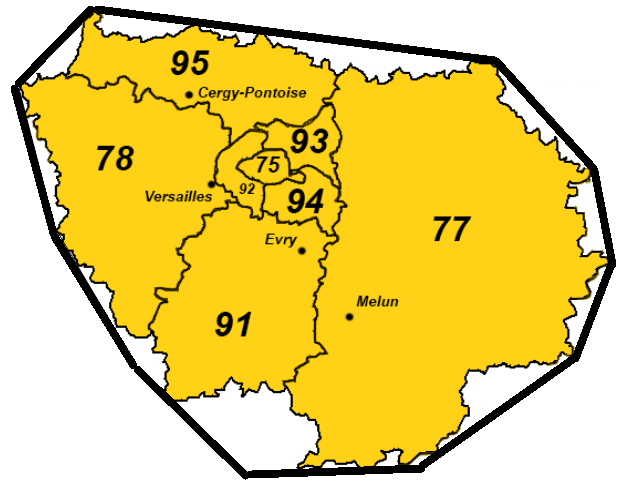 Amicale du NORD-ESTAmicale du NORD-ESTAmicale du NORD-ESTSociétésBagues ordinairesBagues derbyBLANC-MESNIL404 981 À 405 6306771 À 6840EAUBONNE404 941 à 404 980GOUSSAINVILLE405 631 à 406 1006741 à 6770GOUSSAINVILLE405 631 à 406 1006741 à 6770VERT GALANT404 001 à 404 9406601 à 6740Club du SUDClub du SUDClub du SUDSociétésBagues ordinairesBagues derbyBOISSY ST LEGER395 501 à 396 0007901 à 8000EPINAY S/SEINE393 251 à 393 7007461 à 7500ÉTAMPES393 501 à 394 050394 481 à 394 5007621 à 7630MONTESSON394 201 à 394 500394 701 à 394 7807631 à 7690SURESNES394051 à 394 2007691 à 7710VERSAILLES391 001 à 392 0007711 à 78258001 à 8025Non attribuées : 394 501 à 394 700Non attribuées : 394 501 à 394 700Non attribuées : 394 501 à 394 700Entente EST-SUD-ESTEntente EST-SUD-ESTEntente EST-SUD-ESTSociétésBagues ordinairesBagues derbyDAMMARIE 398 001 à 398 700 8401 à 85008151 à 8180GRETZ396 001 à 397 000400 001 à 400 0608201 à 8390MEAUX399 001 à 400 0008391 à 84008601 à 8675MELUN397 001 à 398 000 8501 à 8580MONTEREAU398 701 à 399 000400 101 à 400 3008181 à 82008581 à 8600Réserve 400 061 à 400 100Réserve 400 061 à 400 100Réserve 400 061 à 400 100Secteur ESTSecteur ESTSecteur ESTSociétésBagues ordinairesBagues derbyLA COURNEUVE384 601 à 385 100MONTREUIL387 001 à 387 5506841 à 6910NEUILLY385 101 à 387 000390 601 à 391 0006911 à 72108676 à 8700 40601 à 40650PARC FLORAL387 551 à 388 7007211 à 7320PONTAULT-COMBAULT388 701 à 389 3007321 à 7340LAGNY389 301à 390 6007341 à 7460disponibles : 400 401 à 400 500 et 407 101 à 407 300disponibles : 400 401 à 400 500 et 407 101 à 407 300disponibles : 400 401 à 400 500 et 407 101 à 407 300Secteur OUESTSecteur OUESTSecteur OUESTSociétésBagues ordinairesBagues derbyHERBLAY401 001 à 402 0008031 à 80708081 à 8100MANTES LA JOLIE400 501 à 400730 403 671 à 404 000MANTES LA VILLE402 001 à 403 5508071 à 80808101 à 8150PERSAN403 551 à 403 670Entente EST-SUD-ESTEntente EST-SUD-ESTEntente EST-SUD-ESTSociétésBagues ordinairesBagues derbyDAMMARIE 199 101 à 200 000002 001 à 002 170GRETZ198 001 à 199 000199 001 à 199 100002 201 à 002 320020 446 à 020 500002 446 à 002 500MEAUX197 001 à 198 000002 321 à 002 395MELUN200 001 à 201 000201 001 à 201 210002 396 à 002 435MONTEREAU201 651 à 202 000202 001 à 202 050SOUPPES201 211 à 201 650002 171 à 002 200Réserve : 202 051 à 202 300Réserve : 202 051 à 202 300Réserve : 202 051 à 202 300Club du SUDClub du SUDClub du SUDSociétésBagues ordinairesBagues derbyBOISSY ST LEGER193 001 à 193 520000 501 à 000 580EPINAY S/SEINE193 801 à 194 200000 581 à 000 620ÉTAMPES179 001 à 179 320179 801 à 180 000196 961 à 197 000LIMOURS195 101 à 196 200000 701 à 000 800LONGJUMEAU194 201 à 194 760000 621 à 000 700MONTESSON194 761 à 195 100001 001 à 001 020001 021 à 001 040SURESNES193 521 à 193 800VERSAILLES196 201 à 196 960000 801 à 001 000Réserve : 179 321 à 179 500Réserve : 179 321 à 179 500Réserve : 179 321 à 179 500Amicale du NORD-ESTAmicale du NORD-ESTAmicale du NORD-ESTSociétésBagues ordinairesBagues derby4 V.M.188 066 à 188 940001 041 à 001 200GAGNY187 871 à 188 065BLANC-MESNIL186 621 à 187 320001 041 à 001 090EAUBONNE186 501 à 186 620GOUSSAINVILLE187 321 à 187 870Secteur ESTSecteur ESTSecteur ESTSociétésBagues ordinairesBagues derbyLA COURNEUVE183 201 à 183 900001 581 à 001 640MONTREUIL184 301 à 185 000001 641 à 001 700NEUILLY180 001 à 182 000001 201 à 001 440001 821 à 001 840001 871 à 001 880046 201 à 046 220PARC FLORAL185 001 à 186 400001 701 à 001 820001 841 à 001 870PONTAULT-COMBAULT183 901 à 184 300046 221 à 046 230LAGNY182 001 à 183 200001 441 à 001 580Réserve 186 401 à 186 500Réserve 186 401 à 186 500Réserve 186 401 à 186 500Secteur OUESTSecteur OUESTSecteur OUESTSociétésBagues ordinairesBagues derbyARGENTEUIL189 001 à 189 050001 901 à 001 920HERBLAY189 051 à 189 800001 881 à 001 900001 981 à 002 000002 436 à 002 445MANTES LA JOLIE191 881 à 192 380MANTES LA VILLE190 381 à 191 880001 941 à 001 980PERSAN190 251 à 190 380PONTOISE189 801 à 190 250001 921 à 001 940SAINT-MARCEL192 381 à 192 810Entente EST-SUD-ESTEntente EST-SUD-ESTEntente EST-SUD-ESTSociétésBagues ordinairesBagues derbyDAMMARIE 385 301 à 386 000038 171 à 038 300434 661 à 434 700GRETZ386 901 à 387 940038 001 à 038 170LAGNY384 001 à 385 300038 301 à 038 480MEAUX386 001 à 386 900038 471 à 038 480039 961 à 040 000434 601 à 434 660MELUN388 001 à 389200038 411 à 038 470MONTEREAU389 201 à 389 700SOUPPES389 701 à 390 180038 481 à 038 500Réserves : 387 941 À 388 000 et 390 181 À 390 300Réserves : 387 941 À 388 000 et 390 181 À 390 300Réserves : 387 941 À 388 000 et 390 181 À 390 300Club du SUDClub du SUDClub du SUDSociétésBagues ordinairesBagues derbyBOISSY ST LEGER392 921 à 393 620039 181 à 039 260EPINAY S/SEINE390 701 à 391 000394 021 à 394 180039 261 à 039 280ÉTAMPES390 301 à 390 700395 181 à 395 300039 501 à 039 530LIMOURS391 001 à 392 160039 281 à 039 400LONGJUMEAU394 181 à 394 680039 401 à 039 500MONTESSON394 681 à 395 180039 531 à 039 600SURESNES393 621 à 394 020039 601 à 039 630VERSAILLES392 161 à 392 920039 631 à 039 805039 161 à 039 180Amicale du NORD-ESTAmicale du NORD-ESTAmicale du NORD-ESTSociétésBagues ordinairesBagues derby4 V.M.401 001 à 401 99539 851 à 39 960GAGNY401996 à 402 190BLANC-MESNIL402 191 à 402 94039 806 à 39 850EAUBONNE403 441 à 403 640GOUSSAINVILLE402 941 à 403 440Secteur ESTSecteur ESTSecteur ESTSociétésBagues ordinairesBagues derbyLA COURNEUVE397 001 à 398 00038 601 à 38 660MONTREUIL398 001 à 398 66038 661 à 38 760NEUILLY395 501 à 397 00038 921 à 39 140PARC FLORAL399 001 à 400 400400 601 à 400 70038 761 à 38 920PONTAULT-COMBAULT398 661 à 399 000NOISY LE GRAND400 701 à 400 720Réserve : 400 401 à 400 600 et 400 721 à 401 000Réserve : 400 401 à 400 600 et 400 721 à 401 000Réserve : 400 401 à 400 600 et 400 721 à 401 000Secteur OUESTSecteur OUESTSecteur OUESTSociétésBagues ordinairesBagues derbyARGENTEUIL381 021 à 381 06038 581 à 38 600HERBLAY381 901 à 382 700381 061 à 381 08038 541 à 38 580MANTES LA JOLIE381 101 à 381 900MANTES LA VILLE379 001 à 380 50038 501 à 38 540PERSAN380 901 à 381 020PONTOISE382 701 À 383 50039 141 à 39 160SAINT-MARCEL380 501 à 380 900